MEMORIAL DESCRITIVO  JARDIM iNTERNO  cENTRO Pesquisa e de Reabilitação da Ictiofauna Pantaneira – Aquário do PantanalCAMPO GRANDE - MSJUNHO/20201 APRESENTAÇÃO No projeto do paisagismo do Aquário do pantanal, foi levado em conta as plantas que ali já tinham sido plantadas anteriormente e também mantendo algumas que vieram através do nascimento natural, provavelmente semeadas por pássaros do próprio Parque das Nações que ali visitam o espeço.  O Jardim Interno  integra em  harmonia o paisagismo com arquitetura do local, buscando sempre somar e preencher seus espaços cedidos à vegetação. Ao pensar em paisagismo do pantanal nos vêm logo pensamento, o conjunto formado pelos  animais, aves e os peixes que neste paraíso habita, desta forma incluímos plantas frutíferas para compor o paisagismo, plantas essas que serão atrativos para inclusão natural desse ambiente integrado com os tanques externos, fazendo parte desse cenário maravilhoso, integrando a vegetação do paisagismo, as aves da natureza, os animais que serão introduzidos no aquário e arquitetura do Centro de Pesquisa e de Reabilitação da Ictiofauna Pantaneira - Aquário do Pantanal . 1.2 DESCRIÇÃOBuscamos trabalhar com plantas Brasileiras, sabido que a flora do Pantanal é composta de Plantas do Serrado e da Mata Atlântica, assim como do Chaco.As plantas que ali já existem e que irão fazer parte do paisagismo criado, irão passar por podas e limpeza, assim com controle de pragas e nutridas com fertilizante e muito bem hidratas para que tenha todas sua exuberância aflorada. .  Segundo passo foi o cuidado na escolhas das plantas, buscando espécies das  regiões que vivem no Pantanal Sul Matogrossence nas extremidades mais seca denominada de cordilheiras, evitando plantas de região que necessitam viver em áreas inundadas e ou alagadas. Também nos preocupamos em incluir espécies que possuem produtores  comercialmente, evitando assim que tivéssemos que fazer a extração a campo, afastando prejuízos aos meio ambiente, e ainda implantando plantas aonde risco de perdas por morte praticamente zero. Isso de um modo geral, tanto as palmeiras de grande porte, como as arvores de maior porte na sua maioria foram os Ipês, com suas diversidades de cores e ainda os arbustos, plantas de folhagem, cobertura do solo também buscamos inserir a Grama Mato Grosso buscamos trabalhar com plantas que impactasse pelo seu porte, folhagem e também suas florações imponentes.Mantendo assim o conceito de elaborar e executar paisagismo que ao ser contemplado, os visitantes possam fazer uma viagem ao paraíso do Pantanal Sul Matogrossence, mesmo estando no coração da sua capital Morena Campo Grande -  MS, localizada no Centro de Pesquisa e de Reabilitação da Ictiofauna Pantaneira - Aquário do Pantanal . DOCUMENTAÇÃO DO PROJETOEste memorial é complementado pela Lista das Espécies, Projeto executivo. Ao final da execução do projeto Paisagistico, será entregue manual de  Cuidados e procedimentos de Manutenção das espécies plantadas em Solo, e espécies Aquáticas locados nos tanques na externos(Jardim Interno).  IMPLANTAÇÃO DO JARDIM 3.1 PREPARO DO TERRENOEm toda a área destinada ao paisagismo, deverá ser procedida a limpeza do terreno, que ficará sob responsabilidade da etapa anterior,  para entrega do terreno preparado para a irrigação. Ficará também, sob inteira responsabilidade das equipes que antecedem (irrigação-paisagismo) para as providências e medidas necessárias quanto aos locais  do qual serão removidos os detritos e a terra imprópria procedente da limpeza do terreno, ficando, portanto, apenas a parte do jardim interno a responsabilidade do executante do Projeto Paisagistico e Projeto de irrigação. A poda das árvores, destocamento e raspagem do terreno, de toda a matéria vegetal resultante e não utilizada, bem como entulho de qualquer natureza deverá será removido do terreno na etapa do Paisagismo.Estes serviços serão efetuados de forma manual e mecânica, conforme a necessidade. Após feita a manutenção de toda a área deverão receber tratamento adequado para o plantio das mudas. Para o plantio das espécies indicadas o terreno deverá estar livre de plantas daninhas, limpo de detritos de obras civis e lixo. Após a limpeza deverá ser utilizado substrato necessário para o plantio a escarificação de 10cm do terreno, para descompactar e promover a aeração do solo, e efetuar o nivelamento do solo, conforme projetos, acrescentando substrato se necessário, Nesta fase, para melhores resultados, o correto é ser feita as análises de solo para verificação do Ph do solo para possíveis correções o que é usado comercialmente em nossa região, para tal finalidade e aumento da produtividade. 4 MEMORIAL BOTÂNICOCom base os itens anteriores descritos, compatibilizando as técnicas corretas do planejamento da arborização com o planejamento do Jardim Interno, para tanto foram adotadas formas específicas de tratamento, que visam o melhor aproveitamento do espaço, bem como garantir os efeitos desejados no processo de arborização como um todo. Desta forma foram escolhidas espécies vegetais de altura, forma de copa, densidade de copa e diâmetro de copa, diferentes, com vista a um melhor aproveitamento do espaço, bem como permitir, que no futuro,  essas espécie possam sobreviver as nossas variações climáticas. Para tal tratamento escolheu-se preferencialmente espécies nativas da região para compor a temática do Aquario do Pantanal.4.1 ESPÉCIES AQUÁTICASTabela 1  - Espécies com potencial Paisagístico serão implantadas conforme composição Taxonomica.RECOMENDAÇÕESOs procedimentos executivos da obra serão orientados pelas normas vigentes e pelo Manual de Obras Públicas – Edificações, Práticas da SEAP – Secretaria de Estado da Aministração e Patrimonio da Secretaria de Logistica e Tecnologia da Informação, Governo Federal.Segue abaixo recomendações iniciais:O Contratante manterá equipe de Fiscalização constituída por profissionais habilitados que considere necessário desde o início dos serviços e obras até o seu recebimento definitivo, a seu critério exclusivo.Os materiais a serem empregados na obra deverão ser de primeira qualidade e obedecerem ao presente memorial, projeto arquitetônico e as normas em vigência no que couber e, na falta destes, ter suas características reconhecidas pela Fiscalização da AGESUL-MS, mediante os critérios de similaridade.A execução dos serviços deverá seguir os projetos executivos aprovados, e seus detalhes em sua forma.Se houverem dúvidas quanto a qualidade do material, a Fiscalização  poderá solicitar ensaios, exames e provas dos materiais, os quais serão executados por laboratórios credenciados. Após a realização de cada etaá de plantio, deverá ser aprovado pela fiscalização, Em prazo determinado pela Fiscalização, a empreiteira obrigar-se- Quanto a garantia de materiais  espécies aptos para o Plantio, e devem a retirar do canteiro de obras os materiais que não atenderam aos procedimentos  certificados.A empresa contratada deverá  em contrato estabeler 3 meses de garantia do serviço de plantio e que as espécies sejam entregas em plenas condições de plantio. Em se tratando das recomendações quanto a segurança de trabalho, a contratada receberá orientações de empresa credenciada pela Agesul sobre o tema.A Contratada deverá manter no local da obra o Livro para anotações diárias, mantendo sempre atualizado com os registros dos serviços que permitam o acompanhamento pela Fiscalização;FORMAS DE APRESENTAÇÃO DOS DOCUMENTOSA empresa deverá apresentar Manual completo, elaborado tendo-se como modelo os procedimentos adotados para manutenção das espécies com produtos especificados no presente Memorial Descritivo em linguagem clara, para perfeita compreensão. Todos os relatórios deverão ser apresentados em volumes rubricados e encadernados em tamanho A-4, coloridos e encaminhados em mídia eletrônica.Todos os acervos fotográficos produzidos da obra deverão ser encaminhados à CONTRATANTE em mídia eletrônica. As fotos deverão ser identificadas com data (dia/mês/ano). A resolução mínima das imagens será de: 300 dpi e 1 Mega, no formato “jpeg”, devendo evitar, a retratação de pessoas e marcas de empresas privadas.A CONTRATADA deverá fornecer todos os documentos em papel impresso, sendo A4 para documentos em texto e planilhas, e A0, A1, A2 e A3 para desenhos conforme formato, sendo 02 (dois) jogos de cópias dos desenhos e documentos, assinados pelos autores e em mídia digital (pen drive - “ *.doc” ou “ *.pdf” (textos), “ *.xls” (planilhas) e para desenhos “ *.dwg” ou “ *.rvt”.GARANTIAO período de garantia deverá ser de 03 meses a contar do plantio das espécies.EXIGÊNCIA DE HABILITAÇÃO TÉCNICAA empresa ou profissional deverá apresentar um atestado de execução de obra Correlata. __________________________________Arq. Patricia BulgarelliCau A42433-1AGESUL/MS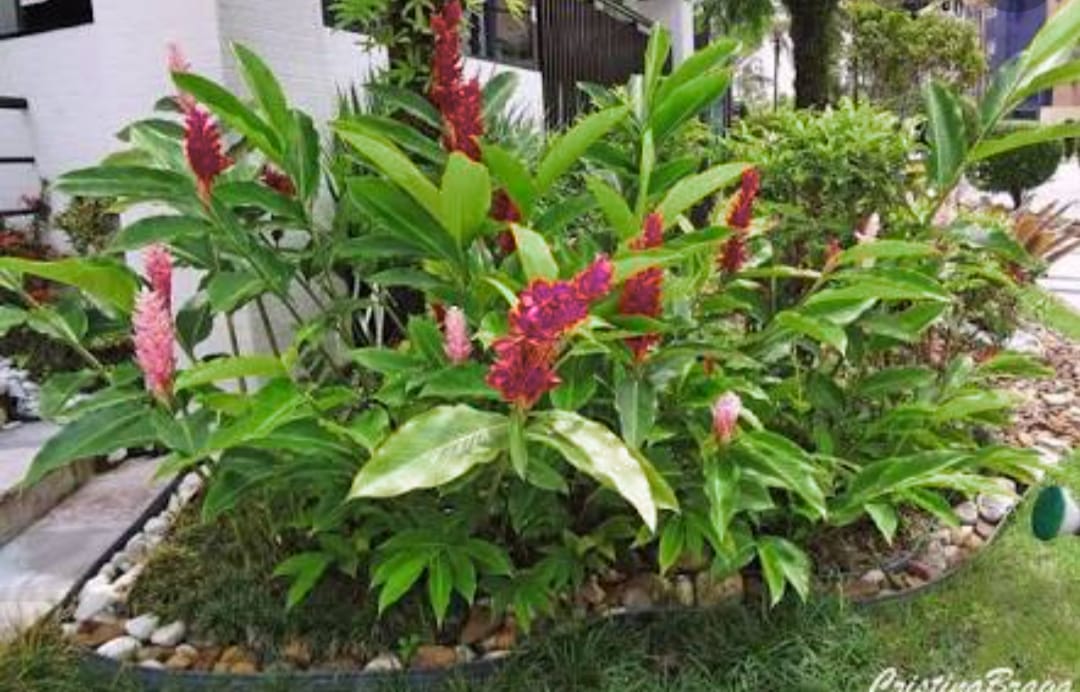 Nome científico: AlpiniaNome popular: Alpinia PurpurataAltura: 80 cmLuminosidade: Meia Sombra, Sol PereneCiclo de Vida: Perene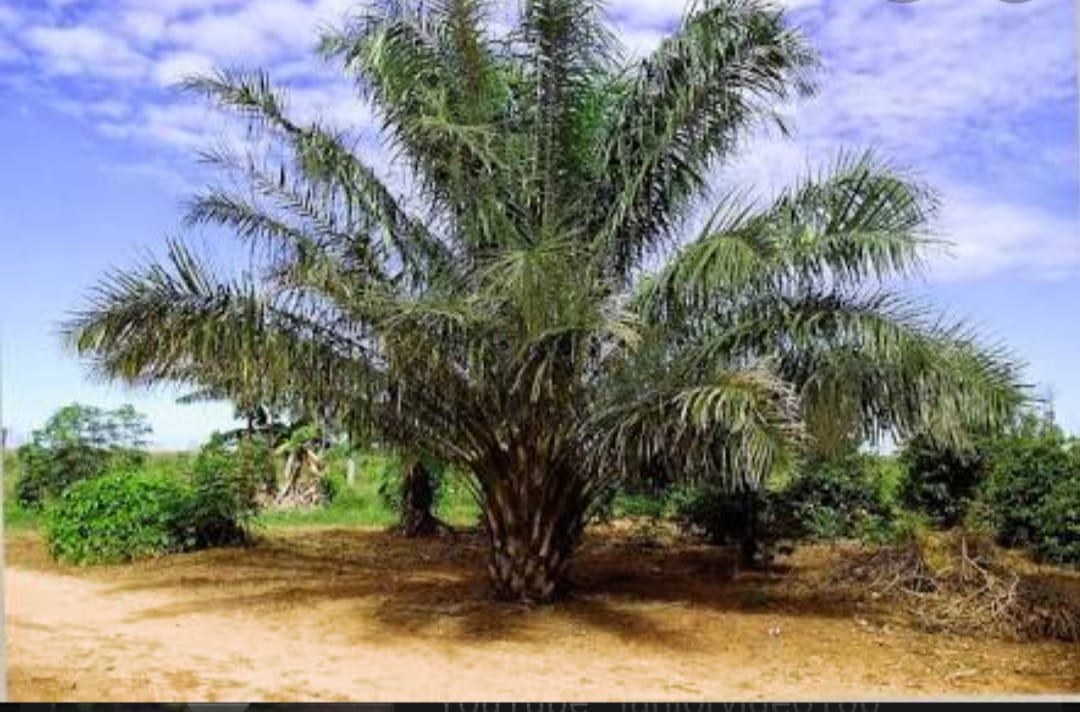 Nome científico: Scheelea phalerataNome popular: BacuriAltura: 5 MLuminosidade:Ciclo de Vida:Nome científico: CymbopogonNome popular: Capim LimãoAltura: 30 cmLuminosidade: Sol Pleno Ciclo de Vida: Perene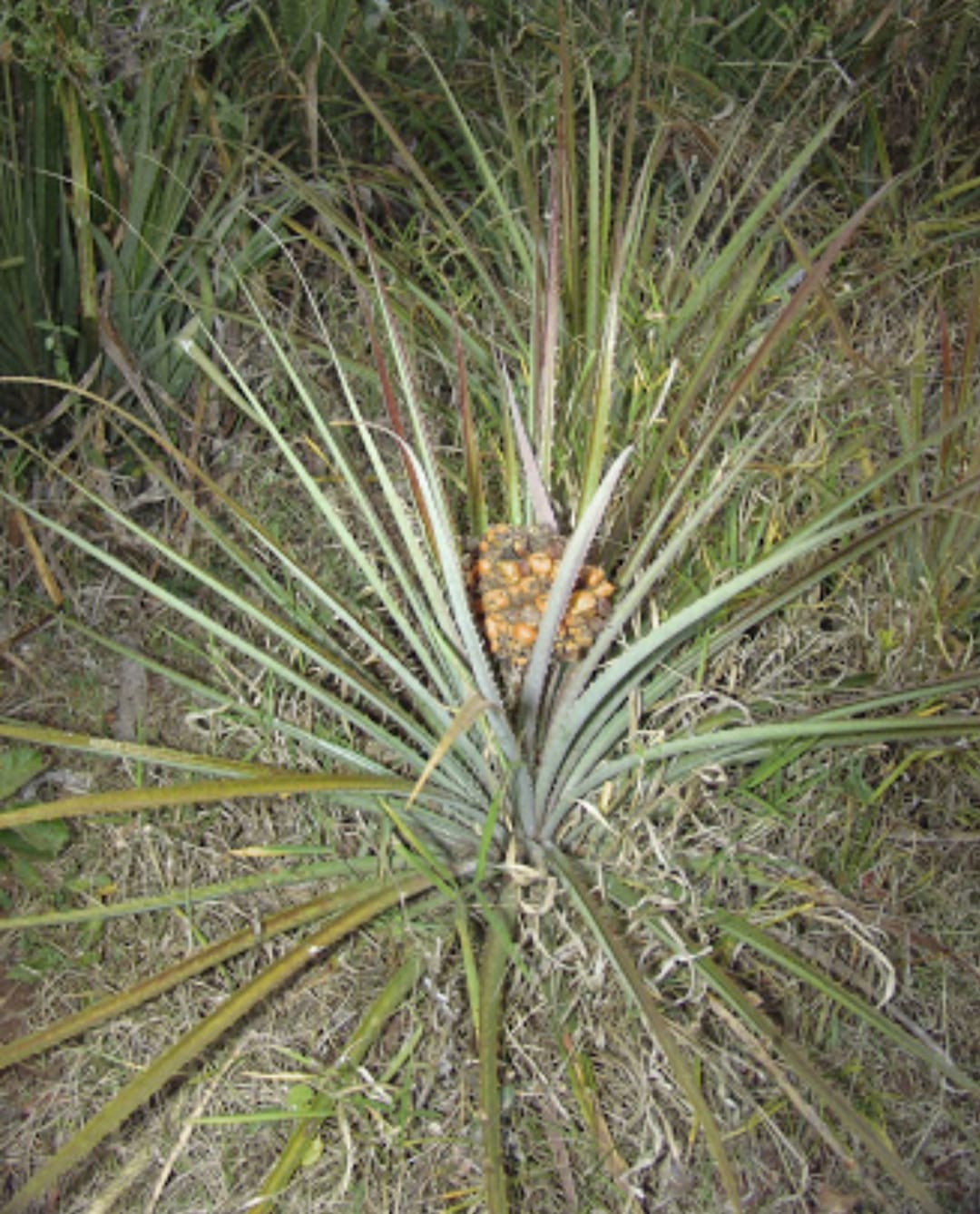 Nome científico: Bromelia BalansaeNome popular: CaraguatáAltura: 40 cmLuminosidade: Meia Sombra, Sol PlenoCiclo de Vida: Perene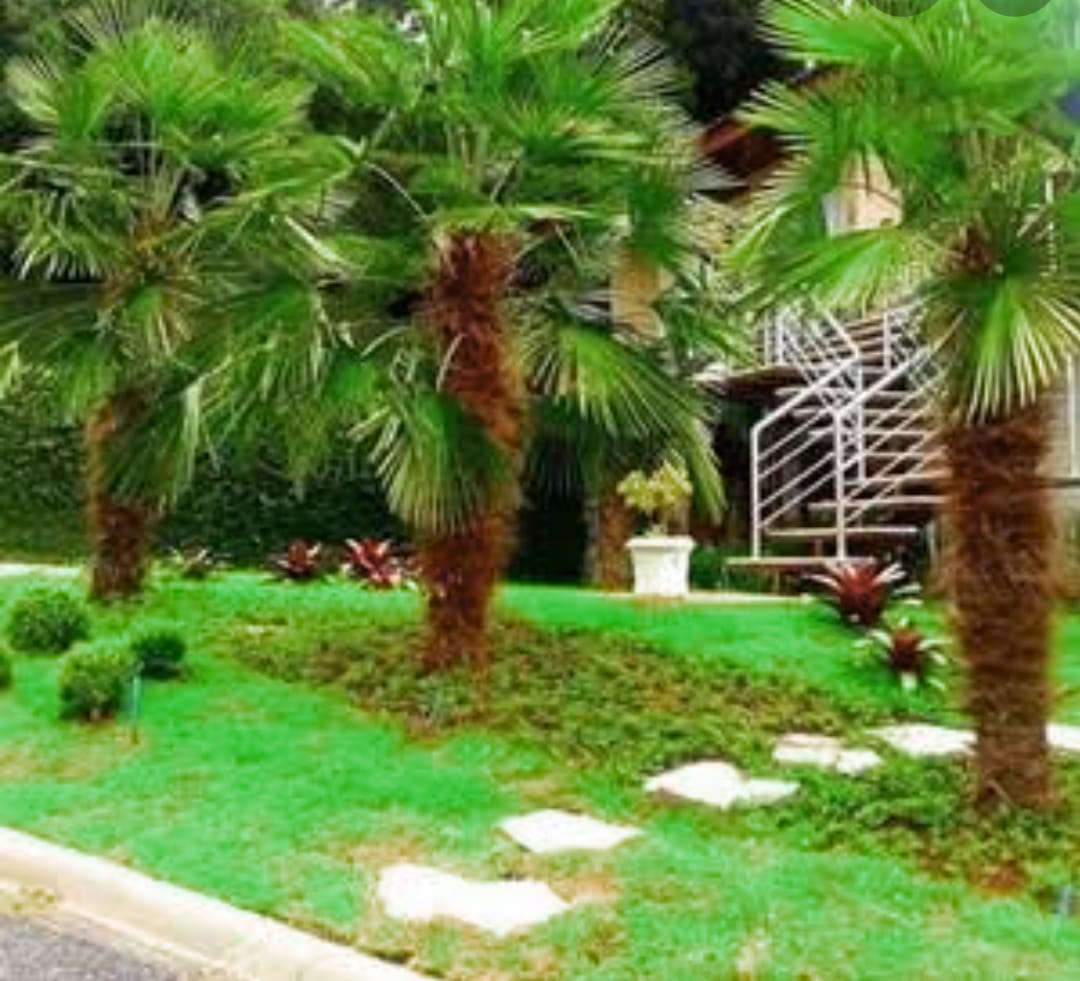 Nome científico: Copernicia AlbaNome popular: Carandá Altura: 4,5 MLuminosidade: Sol PlenoCiclo de Vida: Perene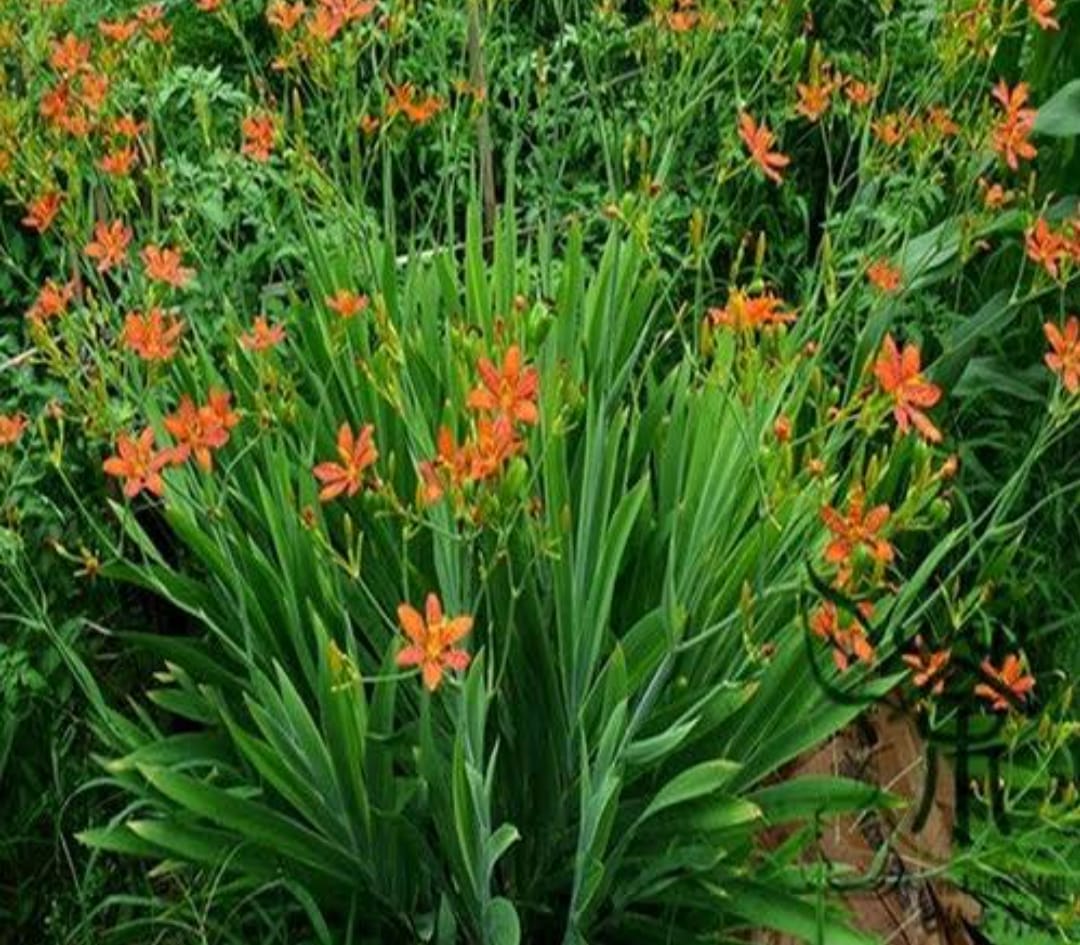 Nome científico: Iris domesticaNome popular: Flor de LeopardoAltura: 30 cmLuminosidade: Meia-sombra, Pleno SolCiclo de vida: Perene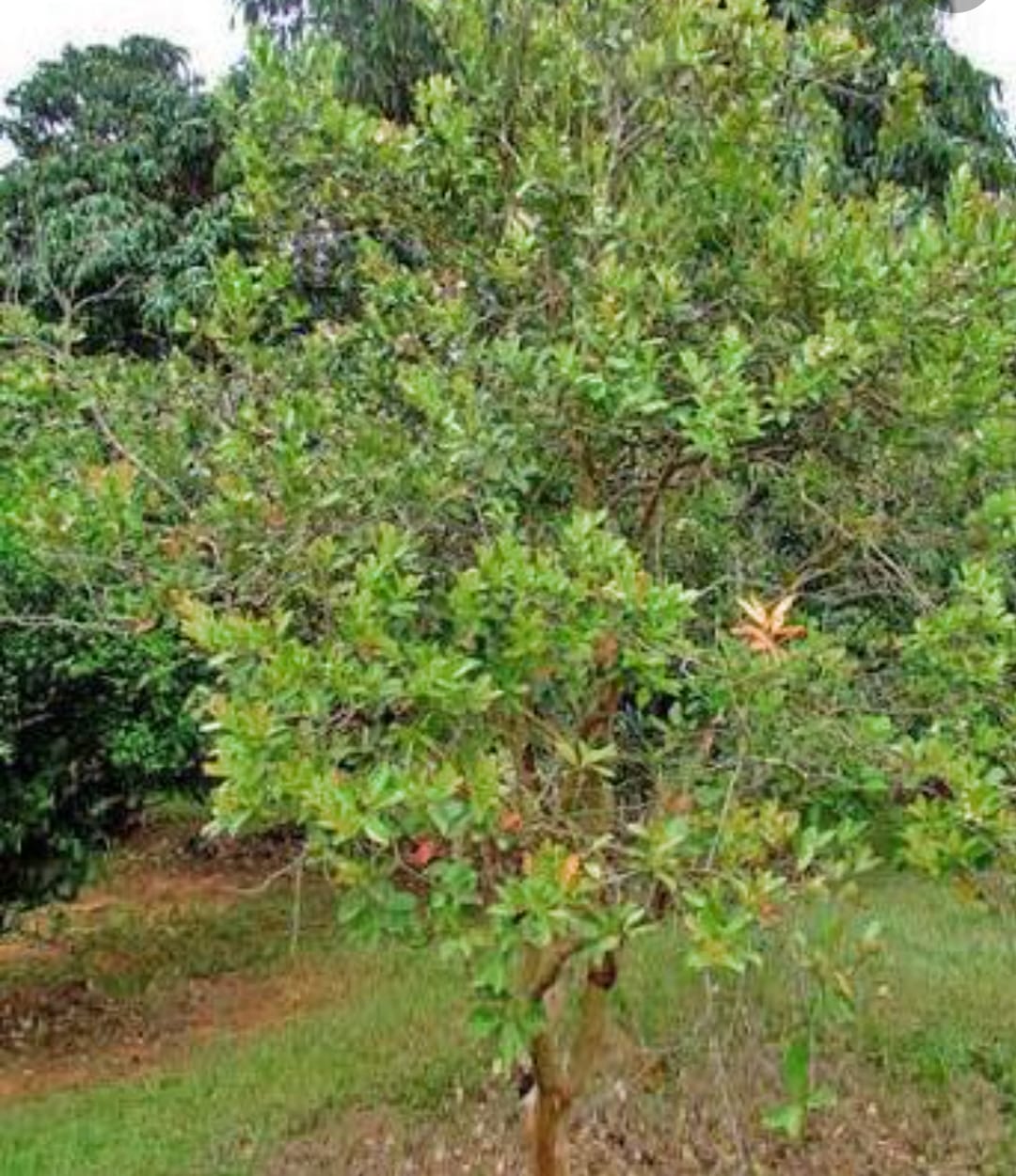 Nome científico: Pisidium CattleyanumNome popular: Araça Altura: 3 MetrosLuminosidade: Sol PlenoCiclo de vida: Perene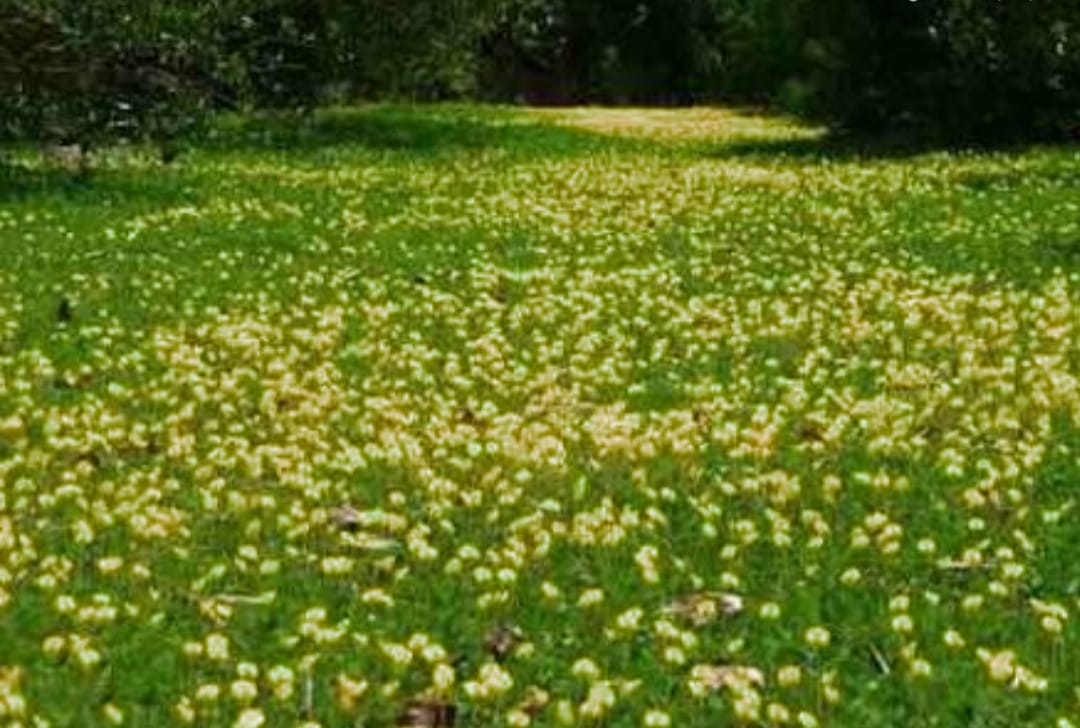 Nome científico: Paspalum NotatumNome popular: Grama AmendoinAltura: m²Luminosidade: Sol PlenoCiclo de vida: Perene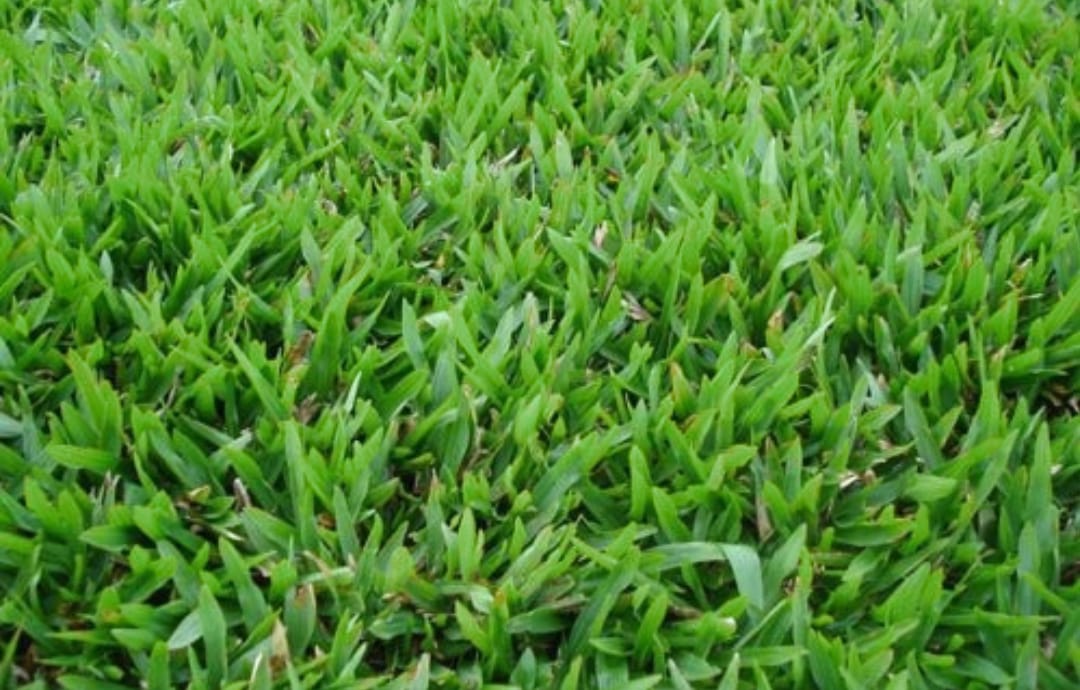 Nome científico: Paspalum NotatumNome popular: Grama Mato GrossoAltura: m²Luminosidade: Sol PlenoCiclo de vida: Perene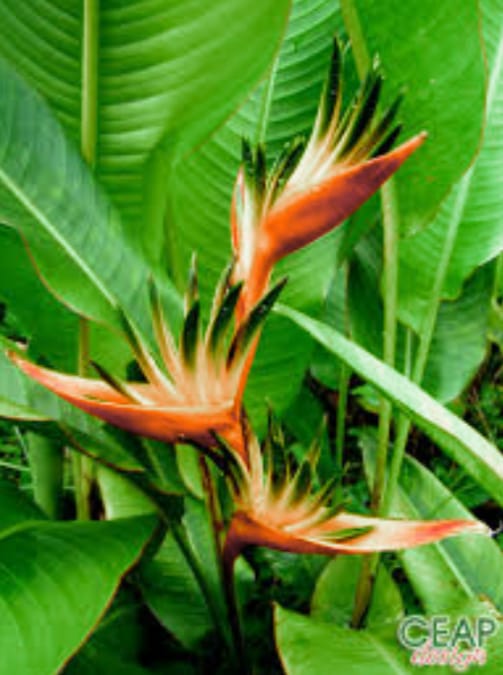 Nome científico: Heliconia PsittacorumNome popular: Heliconea PapagaioAltura: 75 cmLuminosidade: Meia Sombra Ciclo de vida: Perene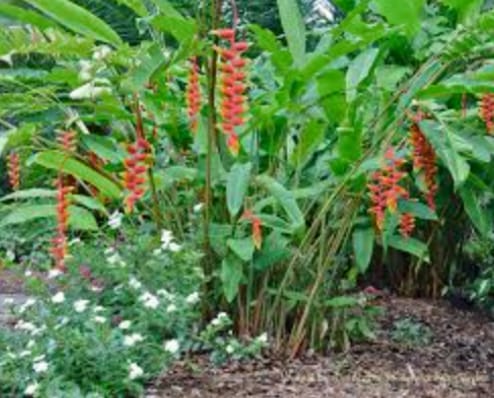 Nome científico: Heliconia RostrataNome popular: Heliconia RostrataAltura:170 cmLuminosidade: Meia Sombra, Sol PlenoCiclo de vida: Perene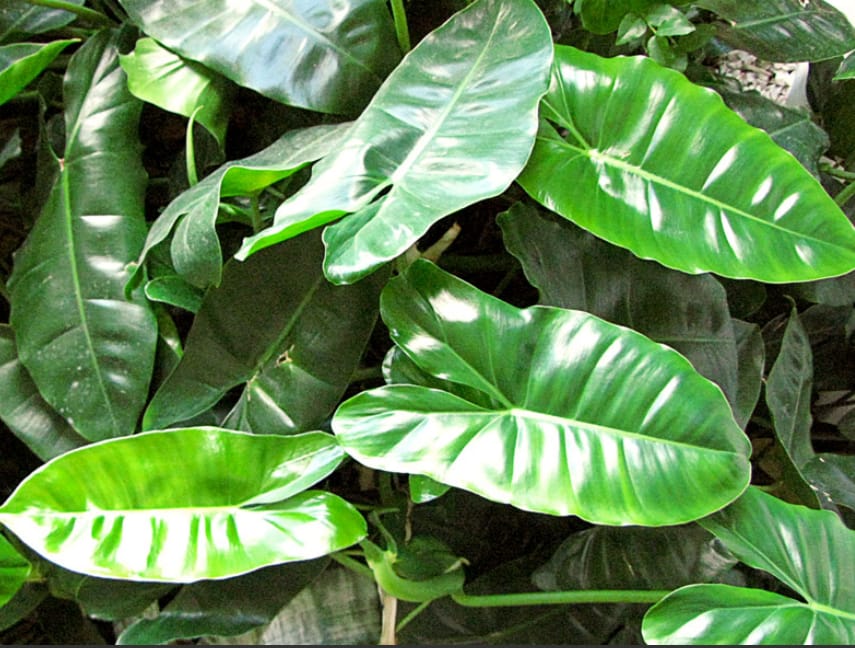 Nome científico: P.BipinnatifidumNome popular: ImbéAltura: 60 cmLuminosidade:  Meia Sombra ,Sol PlenoCiclo de vida: Perene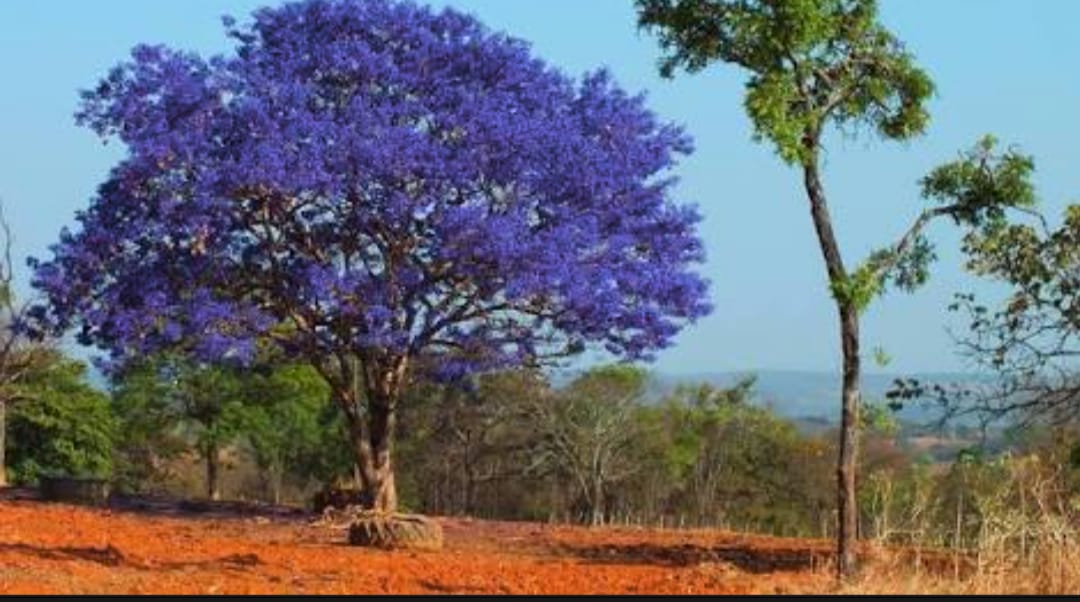 Nome científico: Dalbergia MiscolobiumNome popular: Jacarandá do SerradoAltura: 5,5 MetrosLuminosidade:  Meia Sombra ,Sol PlenoCiclo de vida:  Perene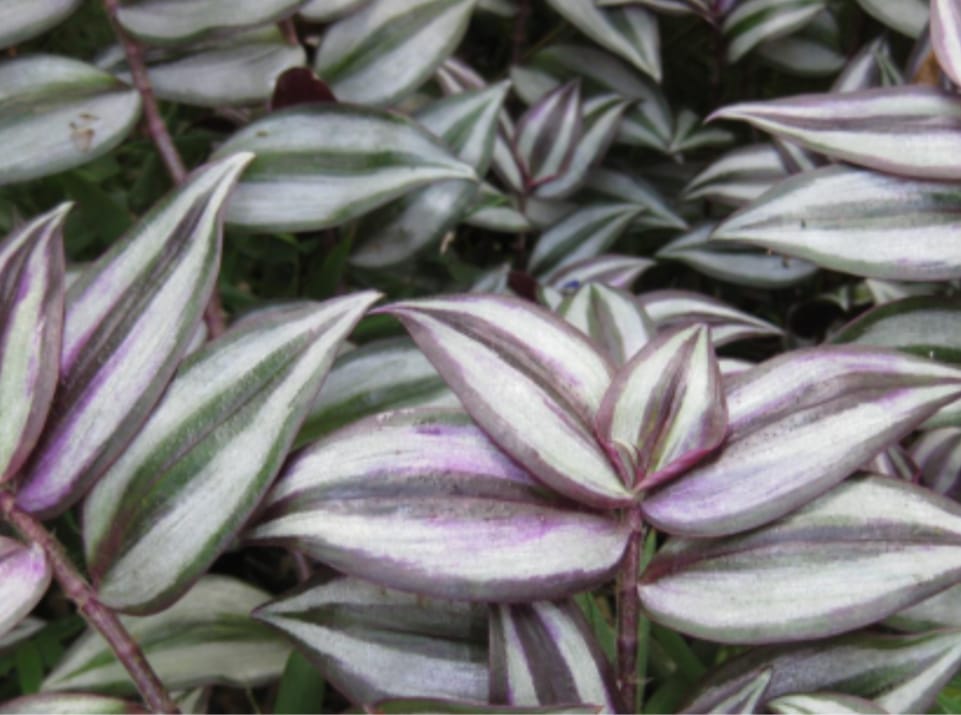 Nome científico: Tradescantia ZebrinaNome popular: Lambaro RoxoAltura: 10 cmLuminosidade:  Luz difusa, Maia SombraCiclo de vida:  Perene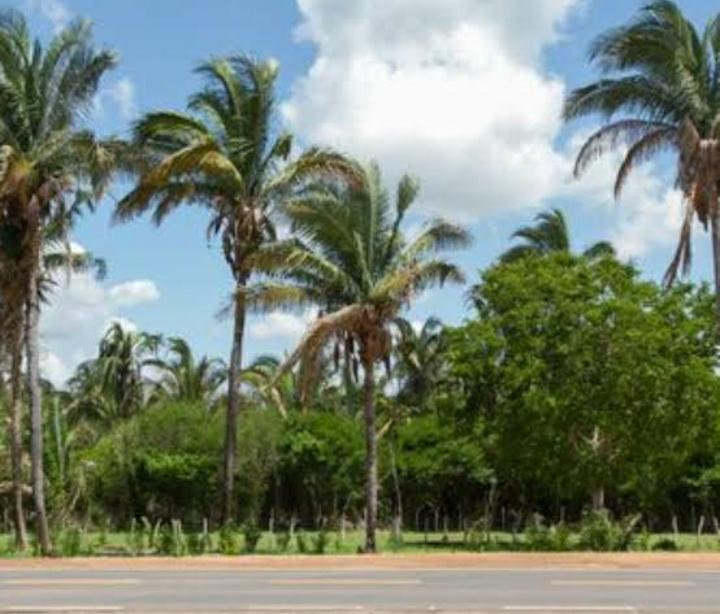 Nome científico: AtaleiaNome popular:  BabaçuAltura: 5 MetrosLuminosidade:  Sol PlenoCiclo de vida:  Perene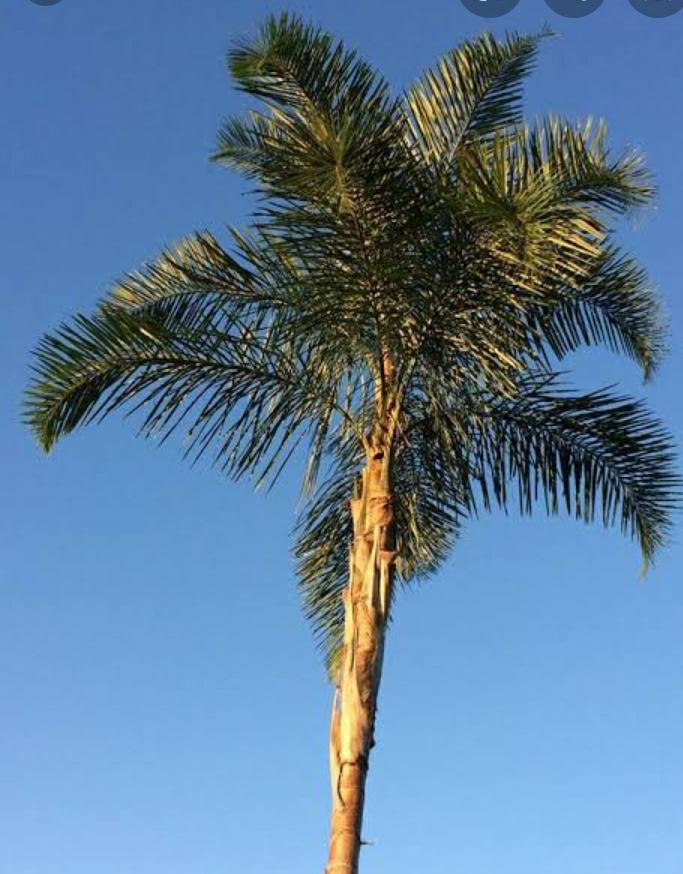 Nome científico: Syagrus OleraceaNome popular: GuarirobaAltura: 5 MetrosLuminosidade:  Sol PlenoCiclo de vida:  Perene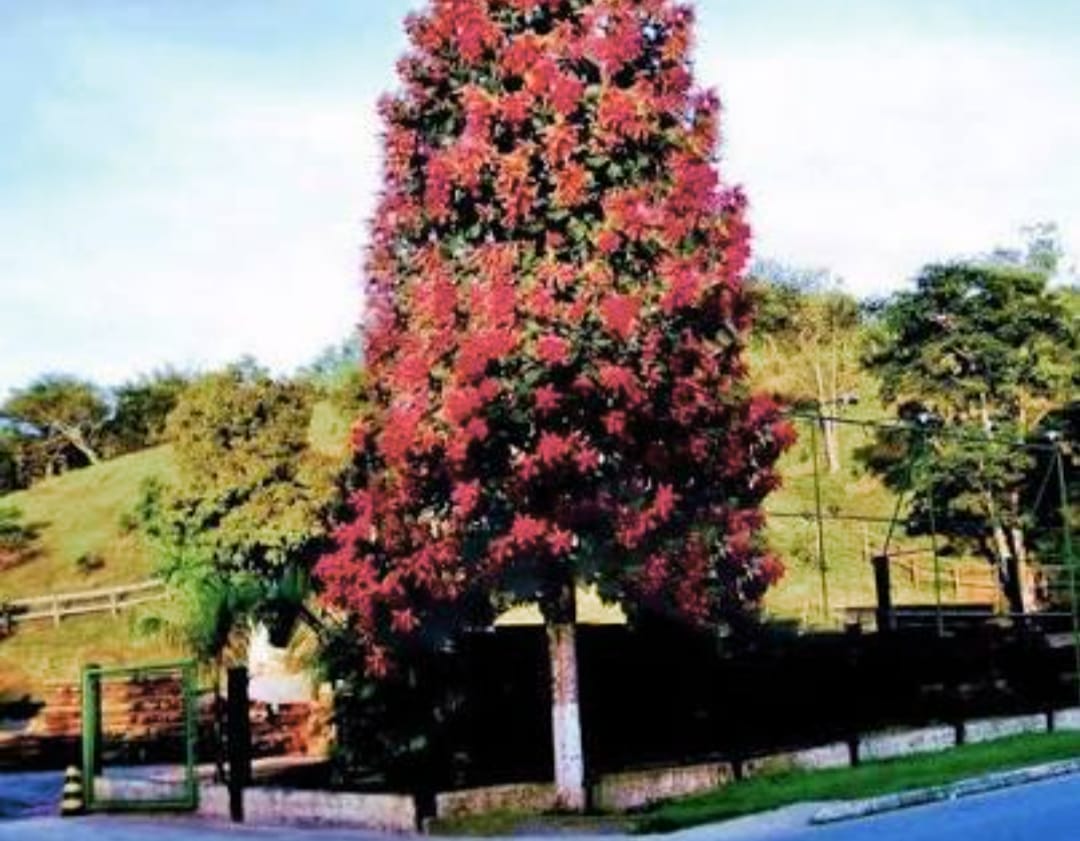 Nome científico: Triplaris AmericanaNome popular:  Pau FormigaAltura: 4,5 MetrosLuminosidade:  Sol PlenoCiclo de vida:  Perene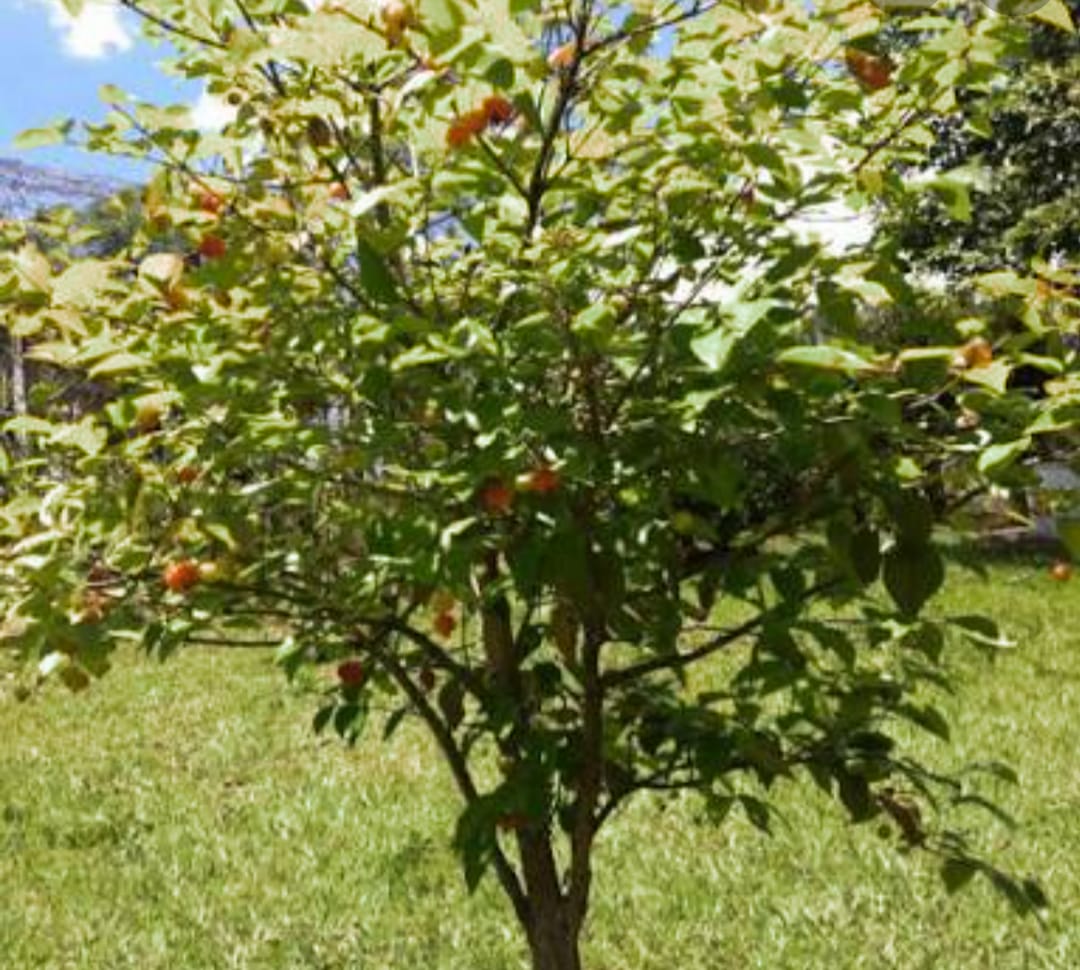 Nome científico: Eugenia UnifloraNome popular: PitangaAltura: 3 MetrosLuminosidade:  Sol PlenoCiclo de vida:  Perene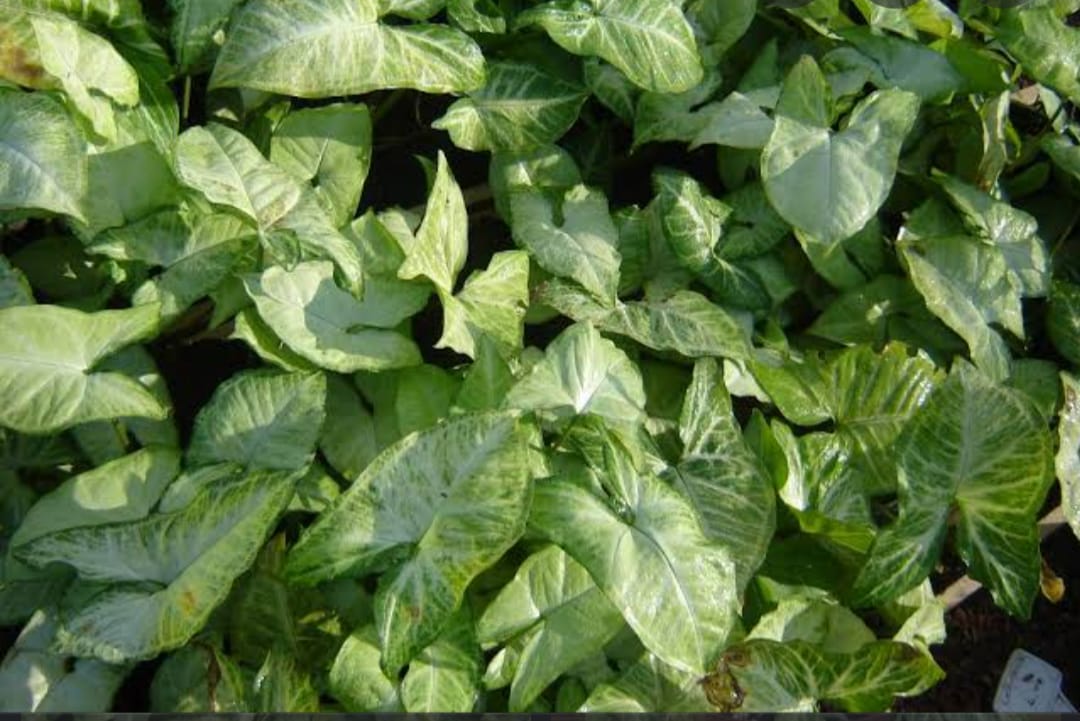 Nome científico: Syngonuim AngustatumNome popular:  SingônioAltura: 15 cmLuminosidade:  Sol PlenoCiclo de vida:  Perene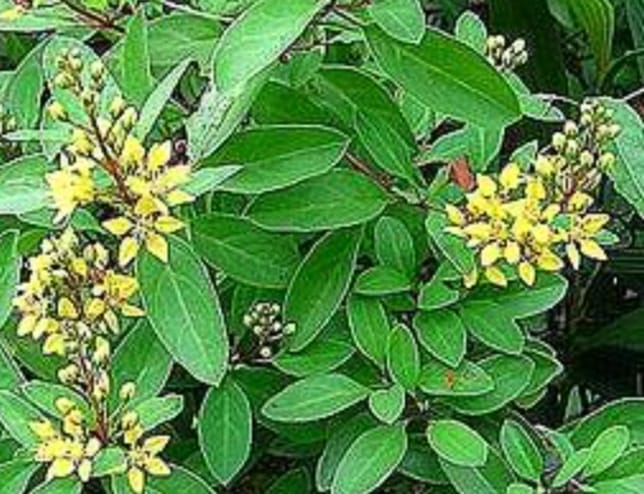 Nome científico: Galphimia BrasiliensisNome popular: TriallisAltura: 30 cmLuminosidade:  Sol PlenoCiclo de vida:  Perene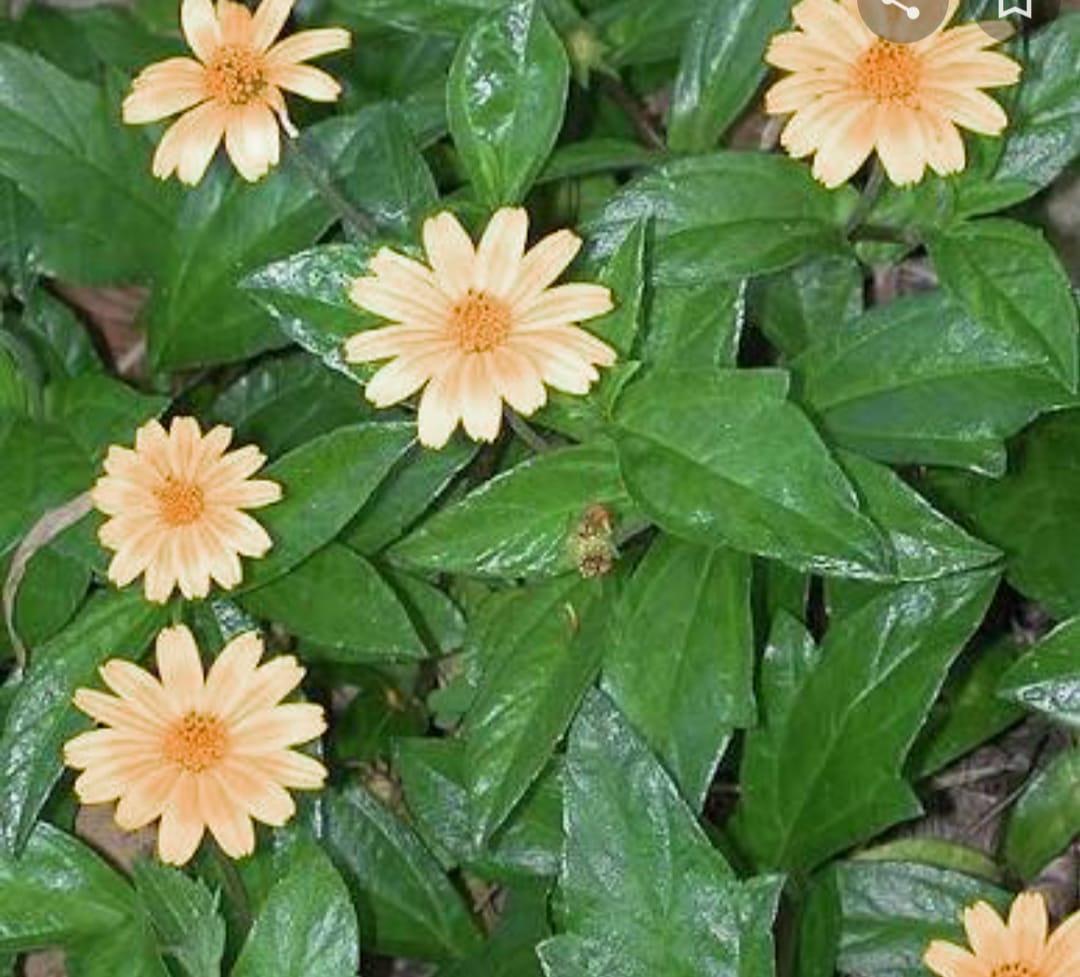 Nome científico: Sphagneticola TrilobataNome popular: Vedélia Altura: 30cm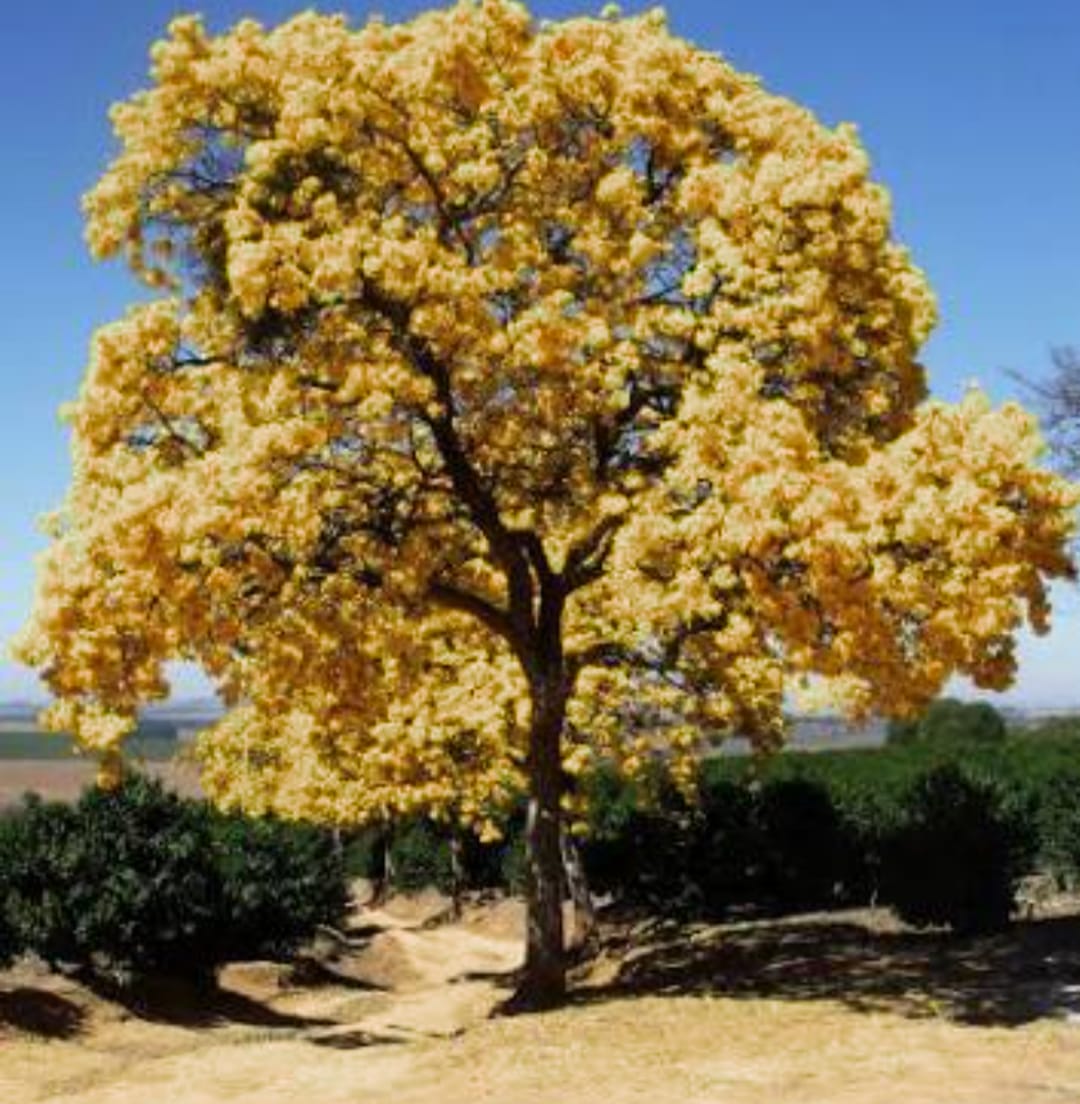 Nome científico: Tabebuia ChrysotrichaNome popular: Ipê AmareloAltura: 4,5 MetrosLuminosidade:  Sol PlenoCiclo de vida:  Perene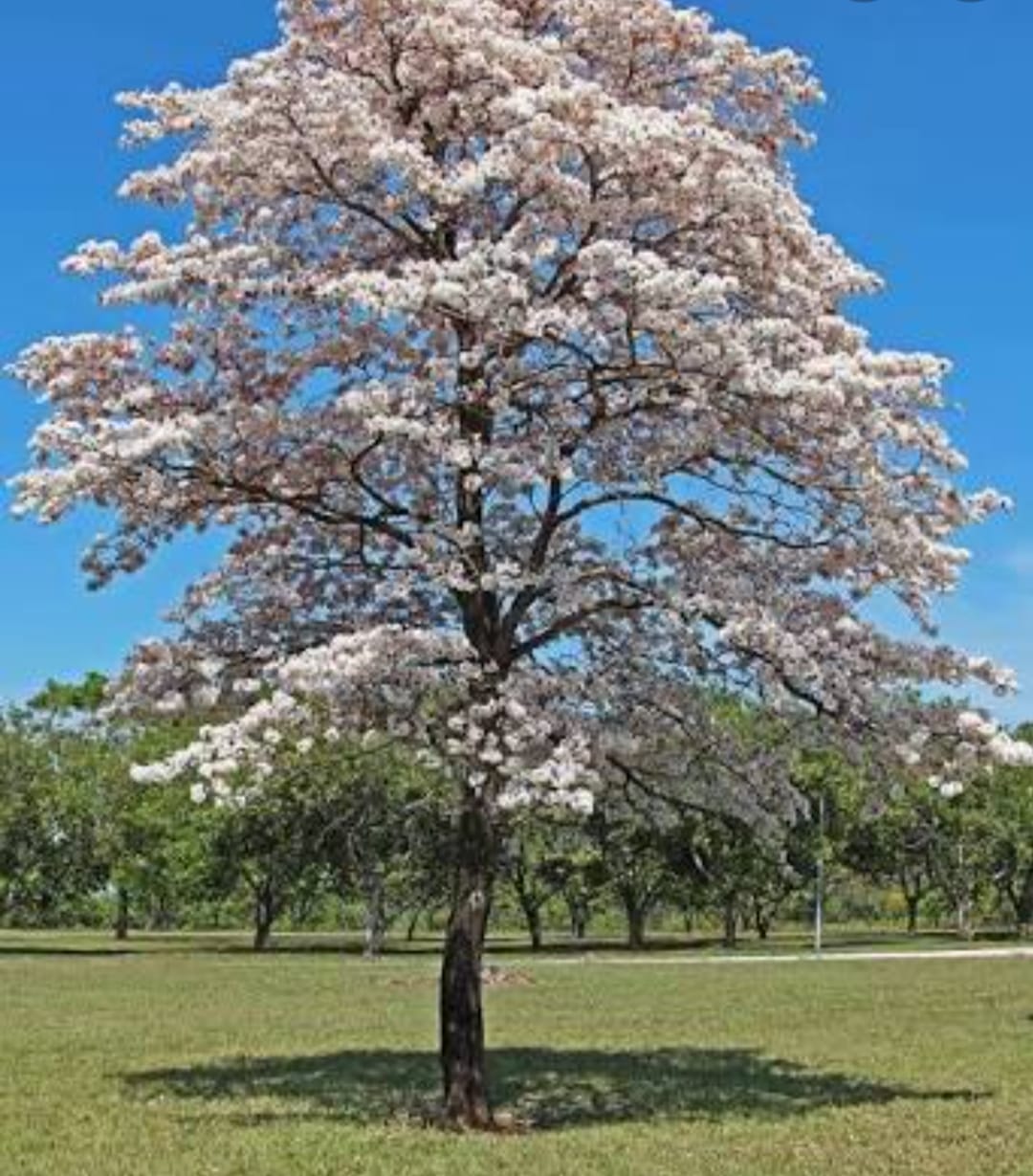 Nome científico: Tabebuia Roseo AlbaNome popular: Ipe BrancoAltura: 4,5 MetrosLuminosidade:  Sol PlenoCiclo de vida:  Perene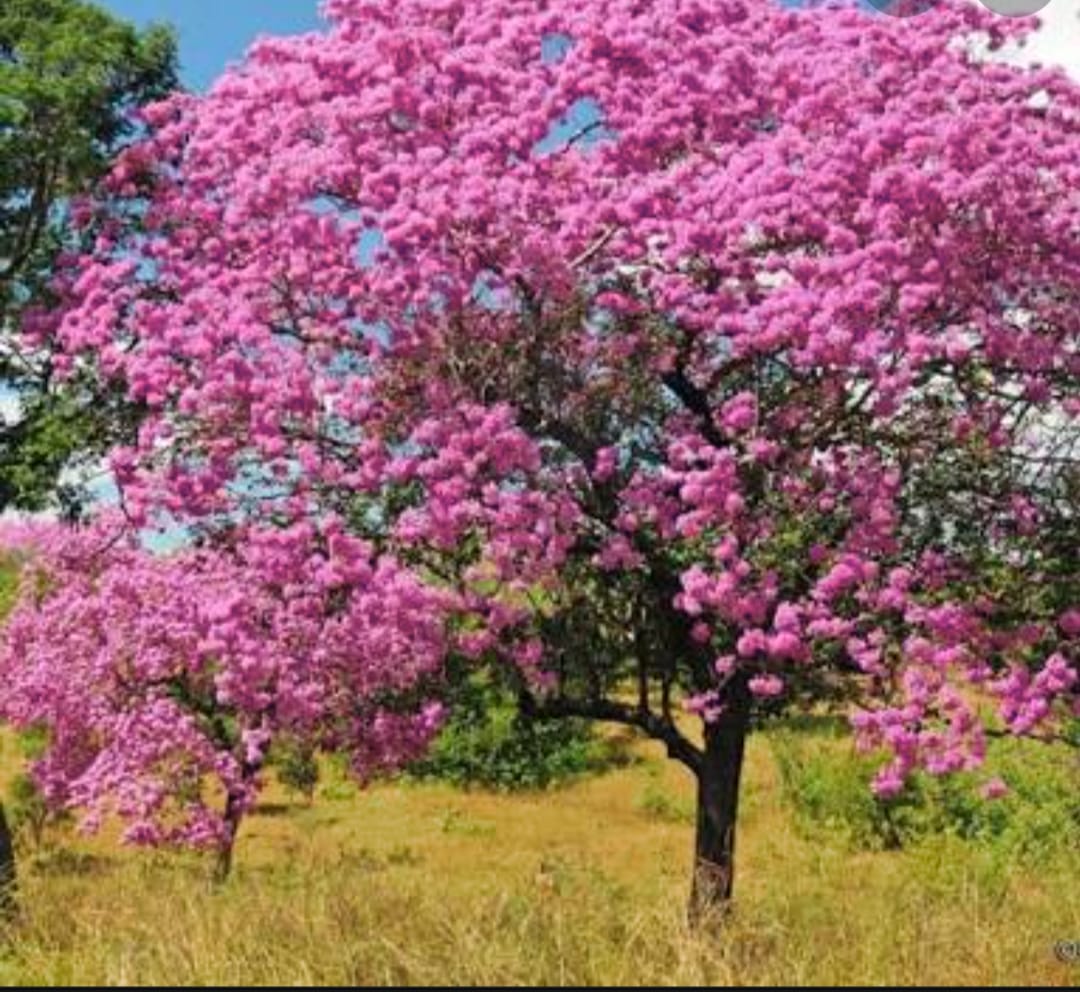 Nome científico: Tabebuia ImpetiginosaNome popular: Ipê RosaAltura: 4,5 MetrosLuminosidade:  Sol PlenoCiclo de vida:  Perene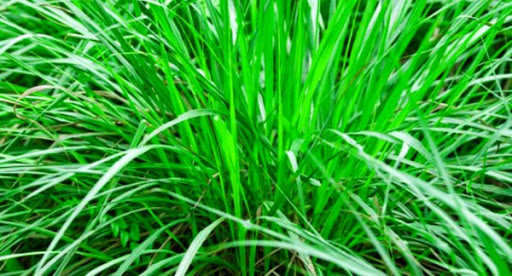 Nome científico: CymbopogonNome popular: Capim CitronelaAltura: 30cmLuminosidade: Sol Pleno Ciclo de Vida: PereneEspécies Importância para exíbitoNível de LuzEleocharis minimaAltoMédia a forteEchinodorus latifoliusAlto Média a forteEchinodorus tenellus amanoAltoMédia a forteHelanthum tenellumMédioMédia a forteBacopa myriophylloidesMédioMédia a forteEchinodorus cordifoliusAltoMédia a forteEchinodorus macrophyllus AltoMédia a forteEchinodorus uruguayensisMédioMédia a forteEichhornia azureaAltoForteHydrocotyle leucocephala Alto Baixa a forteHygrophila sp. Pantanal (Diodia cf. kuntzei)MédioMédia a forteLudwigia inclinata AltoForteLudwigia inclinata var. PantanalAltoForteLudwigia sedoidesAltoMédia a forteMyriophyllum aquaticum AltoMédia a forteMyriophyllum matogrossenseAltoForteMyriophyllum matogrossense AmanoAltoMédia a forteNympheaea amazonicumAltoFortePolygonum sp. PinkAltoMédia a forteSalvinia auriculataAltoMédia a forteAzolla filiculoidesMédioBaixa a médiaEichhornia crassipesAltoForteLimnobium laevigatumAltoFortePontederia parvifloraAltoForteHydrocleys nymphoidesMédioMédio a forteEchinodorus grandiflorusAltoMédio a forteEchinodorus bolivianusMédioMédio a forteLudwigia leptocarpaAltoMédio a fortePolygonum punctatum elliotAltoMédio a fortePontederia cordataAltoForteCabomba furcataAltoForteCyperus papyrus giganteusAltoForteNymphaea gardnerianaAltoForte